Por este instrumento particular o (a) paciente _____________________________________, nascido (a) em ___/___/____ e inscrito no CPF sob o n° _________________________ ou seu responsável Sr. (a)_______________________________________, declara, para todos os fins legais, especialmente do disposto no artigo 39, VI, da Lei 8.078/90 que dá plena autorização ao (à) médico(a) assistente, Dr.(a)_________________________________, inscrito(a) no CRM-_________ sob o nº _______ para proceder as investigações necessárias ao diagnóstico do seu estado de saúde, bem como executar o tratamento cirúrgico designado “POLIPECTOMIA E SINUSECTOMIA”, e todos os procedimentos que o incluem, inclusive anestesias ou outras condutas médicas que tal tratamento médico possa requerer, podendo o referido profissional valer-se do auxílio de outros profissionais de saúde. Declara, outrossim, que o referido (a) médico (a), atendendo ao disposto no art. 22º e 34° do Código de Ética Médica e no art. 9º da Lei 8.078/90 (abaixo transcritos) e após a apresentação de métodos alternativos, sugeriu o tratamento médico-cirúrgico anteriormente citado, prestando informações detalhadas sobre o diagnóstico e sobre os procedimentos a serem adotados no tratamento sugerido e ora autorizado, especialmente as que se seguem:DEFINIÇÃO: Sinusite é a infecção existente em cavidades ósseas (sinus) que existem em torno das cavidades nasais (maxilares, etmoidais, frontais e esfenoidais). Quando esta infecção ou comprometimento persiste, e resiste aos tratamentos clínicos, é considerada crônica, e pode-se indicar o tratamento cirúrgico. Pólipo nasal é uma massa, gelatinosa ou fibrosa, que se desenvolve na cavidade nasal ou nos seios paranasais, podendo ser único ou múltiplo, geralmente associado a quadro alérgico. Tais cirurgias (polipectomia e sinusectomias ou sinusotomias) incluem várias indicações, técnicas, acessos e instrumentos, podendo ser realizadas por acesso direto (a céu aberto), e com emprego de materiais convencionais (pinças, bisturis e tesouras), bisturis elétricos, eletrônicos, endoscópios, microscópio e laser. A região abordada é extremamente complexa, com artérias, veias, próxima à órbita e à meninge, de acesso difícil e sujeita a freqüentes variações anatômicas. Trata-se de uma cirurgia exploradora, ou seja, é impossível se prever exatamente quais alterações serão encontradas e, portanto, muitas decisões podem e devem ser tomadas durante a cirurgia, sem que seja possível solicitar o consentimento específico para proceder aos tratamentos necessários, constituindo os vários fatores que podem impedir que o resultado final seja o esperado e desejado.RISCOS E COMPLICAÇÕES DO PROCEDIMENTO:DOR - É comum no pós-operatório, de intensidade média e de fácil controle. HEMORRAGIA - Representa um risco importante nestas cirurgias. Os casos mais sérios podem necessitar transfusão sanguínea e até reintervenção cirúrgica. Hemorragias fulminantes são raras, porém descritas na literatura médica. FÍSTULA LlQUÓRICA - É relativamente rara, mas pode ocorrer necessitando geralmente de nova intervenção cirúrgica para o seu fechamento. MENINGITE - É rara mas pode ocorrer quando as meninges são atingidas ou expostas. ABCESSO CEREBRAL e EXTRA-DURAL, e TROMBOSE DOS SEIOS CAVENORSOS – São raros, mas, em ocorrendo, são extremamente graves, com alta mortalidade. OSTEOMIELITE - A osteomielite dos ossos em torno das cavidades nasais, com o advento da antibioticoterapia, tornou-se muito rara. COMPLICAÇÕES ORBITÁRIAS - São raras. Podem ocorrer por lesões da fina lâmina óssea que separa o nariz e os seios da face da cavidade orbitária (lâmina papirácea), levando à celulite orbitária, abcesso orbitário e à paresia ou paralisia dos músculos do olho, neurite, cegueira, meningite e tromboflebite do seio cavernoso. OLFATO - Geralmente o olfato fica reduzido na presença da poli pose nasal e, após a cirurgia, na maioria das vezes melhora. Em alguns casos poderá haver piora ou perda total. RECIDIVA - Quando a polipose nasal é de causa alérgica geralmente há recidiva após meses ou anos. Outros processos nasais e sinusais recidivam mais raramente.CBHPM: 3.05.02.00-4                                              CID: J33.0 + J32INFECCÇÃO RELACIONADA À ASSISTÊNCIA Á SAÚDE:A legislação nacional vigente obriga os hospitais a manterem uma comissão e um programa deprevenção de infecções relacionadas à assistência à saúde.De acordo com a Agência nacional de Vigilância sanitária (ANVISA) e com o National HealthcareSafety Network (NHSN), as taxas aceitáveis de infecção para cada potencial de contaminação cirúrgica são:Cirurgias limpas: até 4%Cirurgias potencialmente contaminadas: até 10%Cirurgias contaminadas: até 17%Mesmo tomando-se todas as medidas possíveis para a prevenção de infecções, tanto por parte do cirurgião e equipe, quanto por parte do hospital, esse risco existe e deve sempre ser considerado.Declara ainda, ter lido as informações contidas no presente instrumento, as quais entendeuperfeitamente e aceitou, compromissando-se respeitar integralmente as instruções fornecidaspelo(a) médico(a), estando ciente de que sua não observância poderá acarretar riscos e efeitoscolaterais a si (ou ao paciente).Declara, igualmente, estar ciente de que o tratamento adotado não assegura a garantia de cura,e que a evolução da doença e do tratamento podem obrigar o (a) médico (a) a modificar ascondutas inicialmente propostas, sendo que, neste caso, fica o(a) mesmo(a) autorizado(a), desdejá, a tomar providências necessárias para tentar a solução dos problemas surgidos, segundo seujulgamento. Assim, tendo lido, entendido e aceito as explicações sobre os RISCOS E COMPLICAÇÕES deste procedimento, expressa seu pleno consentimento para a sua realização.                                                                                            Ijuí (RS) __________ de_______________ de _______.Código de Ética Médica – Art. 22. É vedado ao médico deixar de obter consentimento do pacienteou de seu representante legal após esclarecê-lo sobre o procedimento a ser realizado, salvo emcaso de risco iminente de morte.Art. 34. É vedado ao médico deixar de informar ao paciente o diagnóstico, o prognóstico, osriscos e os objetivos do tratamento, salvo quando a comunicação direta possa lhe provocar dano,devendo, nesse caso, fazer a comunicação a seu representante legal.Lei 8.078 de 11/09/1990 – Código Brasileiro de Defesa do Consumidor: Art. 9º - O fornecedorde produtos ou serviços potencialmente perigosos à saúde ou segurança deverá informar, demaneira ostensiva e adequada, a respeito da sua nocividade ou periculosidade, sem prejuízo daadoção de outras medidas cabíveis em cada caso concreto. Art. 39º - É vedado ao fornecedor deprodutos ou serviços dentre outras práticas abusivas: VI – executar serviços sem a préviaelaboração de orçamento e autorização expressa do consumidor, ressalvadas as decorrentes depráticas anteriores entre as partes.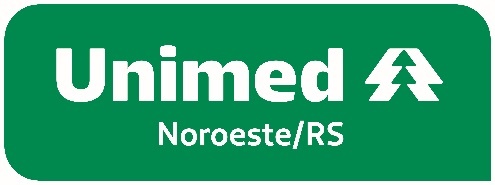 Termo de Consentimento Livre e EsclarecidoPOLIPECTOMIA E SINUSECTOMIA________________________________________________________________________Ass. Paciente e/ou ResponsávelAss. Paciente e/ou ResponsávelNome:____________________________RG/CPF:____________________________        _____________________________        _____________________________        _____________________________        _____________________________Ass. Médico AssistenteAss. Médico AssistenteAss. Médico AssistenteAss. Médico AssistenteNome:___________________________________________________________________________CRM:______________UF:____